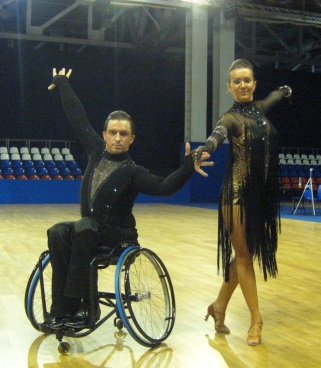 СЕДАКОВ МАКСИМ АЛЕКСАНДРОВИЧМаксим родился 21 сентября 1984 года в Ленинграде.2014 – Победитель Чемпионата Европы 2014 в категории "комби"2013 - Серебряные призеры Чемпионата мира в категории "комби"2012, 2011, 2010, 2009, 2008, 2007 - Шестикратные чемпионы России по танцам на колясках2011, 2009, 2008 - Трехкратные победители Кубка Мира2011, 2010, 2009 - Трехкратные победители Кубка Континентов2011 - Серебряные призеры на Чемпионате Мира2009 -  Победители Всемирной танцевальной Олимпиады в Плато-де-Аро2008, 2007 - двукратные победители Кубка Евразии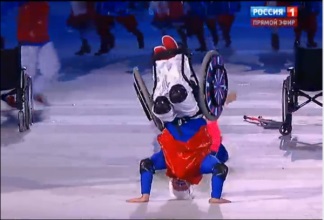 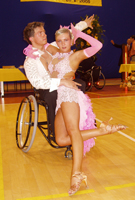 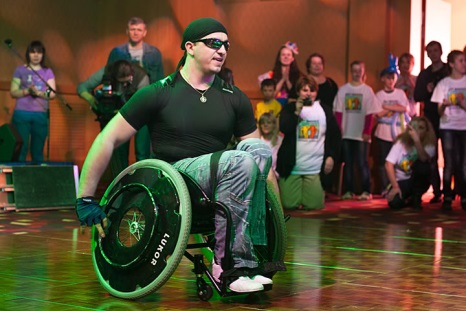 